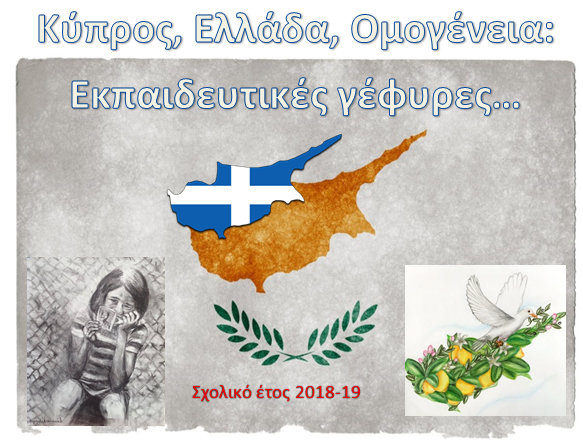  H Διεύθυνση Πρωτοβάθμιας Εκπαίδευσης Σερρών, η Πρεσβεία της Κύπρου στην Ελλάδα – Μορφωτικό Γραφείο – Σπίτι της Κύπρου, το Υπουργείο Άμυνας και το Τμήμα Εκπαιδευτικής Ραδιοτηλεόρασης του Υπουργείου Παιδείας, Έρευνας και Θρησκευμάτων της Ελλάδος συνδιοργανώνουν το εκπαιδευτικό πρόγραμμα / Διαγωνισμό:Κύπρος-Ελλάδα-Ομογένεια: εκπαιδευτικές γέφυρες Το πρόγραμμα απευθύνεται σε μαθητές  όλων των τάξεων νηπιαγωγείων, δημοτικών σχολείων, Γυμνασίων και Λυκείων της Ελλάδας, της Κύπρου και της Ομογένειας, δημόσιων και ιδιωτικών.  Υλοποιείται με την έγκριση του Υπουργείου Παιδείας, Έρευνας και Θρησκευμάτων της Ελλάδας και του Υπουργείου Παιδείας και Πολιτισμού της Κύπρου. Βασική επιδίωξη του προγράμματος είναι να αποτελέσει εκπαιδευτική «γέφυρα» ανάμεσα στην Ελλάδα, την Κύπρο και την Ομογένεια και να ενδυναμώσει τη συνεργασία και την επικοινωνία ανάμεσα σε όλες τις μαθητικές κοινότητες του Ελληνισμού. Στο πρόγραμμα μπορούν φέτος να συμμετάσχουν μεμονωμένες σχολικές μονάδες ή συμπράξεις σχολείων (δηλαδή ομάδες τουλάχιστον 2 σχολείων). Στόχοι του προγράμματος αυτού είναι:Να γνωρίσουν οι μαθητές όλων των βαθμίδων (από την Ελλάδα και την Ομογένεια) τον Κυπριακό ΕλληνισμόΝα γνωρίσουν τη σκλαβωμένη κυπριακή γηΝα κατανοήσουν το εθνικό μας πρόβλημα (το Κυπριακό), να προβληματίζονται και να νοιάζονται για αυτό και να τοποθετούνται κριτικά και γόνιμα ως προς αυτόΝα διεκδικούν την επανένωση της ΚύπρουΝα κατανοούν και διεκδικούν τα δημοκρατικά ιδεώδη καλλιεργώντας πνεύμα αγάπης, αποδοχής, ομόνοιαςΝα κατανοήσουν τις ιδιαίτερες συνθήκες κάτω από τις οποίες χιλιάδες Ελληνόπουλα ζουν σε χώρες του εξωτερικού προσπαθώντας να διατηρήσουν τη γλώσσα και την εθνική τους ταυτότηταΝα επικοινωνήσουν, να συνεργαστούν και να συνδημιουργήσουν μαθητές από διαφορετικές σχολικές μονάδεςΝα γνωρίσουν οι μαθητές (από την Κύπρο) τη σύγχρονη Ελλάδα, τα προβλήματά της και τις προοπτικές τηςΝα ενθαρρυνθούν σχολεία της Ελλάδας ώστε να επισκεφτούν την Κύπρο και σχολεία της Κύπρου ώστε να επισκεφτούν την ΕλλάδαΝα εκφραστούν δημιουργικά οι μαθητές ως προς τον Κυπριακό Ελληνισμό με όποιον τρόπο επιθυμούν(προτεινόμενοι) Θεματικοί άξονες του προγράμματοςΤο κυπριακό πρόβλημα: διαδρομή, συνέπειες, προοπτικέςΟ κυπριακός πολιτισμόςΠολιτιστικές διαδρομές στη σύγχρονη Κύπρο και στη σύγχρονη ΕλλάδαΟι κοινότητες του Ελληνισμού σε όλον τον κόσμο: προβλήματα και προοπτικέςΗ ιστορία της ΚύπρουΗ ιστορία της ΕλλάδαςΕλλάδα-Κύπρος-Ομογένεια: «γέφυρες» και «χάσματα», συγκλίσεις και αποκλίσειςΗ Ελλάδα και η Κύπρος στην ταραγμένη Νοτιοανατολική ΕυρώπηΠεριβαλλοντικές προκλήσεις για την Ελλάδα και την ΚύπροΗ κυπριακή διάλεκτος και οι «θησαυροί» τηςΗ Ελλάδα και η Κύπρος στην εποχή της οικονομικής κρίσηςΗ Κύπρος στη λογοτεχνία και τις τέχνεςΚυπριακές κοινότητες στην Ελλάδα και τον κόσμοΗ Κύπρος μέσα από εικόνες και κείμεναΔιαχρονικά μηνύματα από τους αγώνες των Ελλήνων (Κυπρίων και Ελλαδιτών) για την ελευθερίαΗ ελληνική ταυτότητα στον σύγχρονο πολυπολιτισμικό κόσμοΣημειώνουμε ότι κοινό χαρακτηριστικό όλων των τελικών έργων που θα υποβληθούν, πρέπει να είναι ο Ελληνισμός της Κύπρου, οι προοπτικές και τα προβλήματά του αλλά και γενικότερα οι προοπτικές του Ελληνισμού, σε όποιο μέρος της γης και αν υπάρχει και «αναπνέει». Τα έργα μπορούν να αφορούν τόσο σε ιστορικά στοιχεία (Κυπριακό πρόβλημα, αγώνες των Ελλήνων) όσο και σε ζητήματα που αφορούν το παρόν αλλά και το μέλλον του Ελληνισμού.Τι περιλαμβάνει το διαγωνιστικό μέρος του προγράμματος;Τα σχολεία μπορούν να υποβάλουν ως τελικά προϊόντα διάφορες μαθητικές δημιουργίες όπως: -Διήγημα -Παραμύθι -Μουσική σύνθεση (ολοκληρωμένο τραγούδι ή μουσική σύνθεση ή μελοποίηση γνωστού ποιήματος) -Εικαστικό έργο (ζωγραφιά, αφίσα, σκίτσο)-Σποτ μικρής διάρκειας (που θα έχει σαν στόχο να ευαισθητοποιήσει, να συγκινήσει, να παρακινήσει, να καταστήσει τον θεατή γνώστη και συμμέτοχο του προβλήματος) -Ταινία μικρού μήκους που θα έχει τη μορφή μυθοπλασίας ή ντοκιμαντέρ-Κατασκευή τρισδιάστατη-Σχολική εφημερίδα -Ιστοσελίδα ή blogΠοιοι μπορούν να συμμετάσχουν:Ομάδες μαθητών της πρωτοβάθμιας (όλων των τάξεων των δημοτικών σχολείων και των νηπιαγωγείων) και δευτεροβάθμιας εκπαίδευσης (όλων των τάξεων) δημόσιων και ιδιωτικών σχολικών μονάδων της Ελλάδας, της Κύπρου και της Ομογένειας (ελληνικά και κυπριακά σχολεία ή μεμονωμένα τμήματα που λειτουργούν σε χώρες του εξωτερικού). Στο διαγωνισμό μπορούν να λάβουν μέρος μεμονωμένα σχολεία ή συμπράξεις σχολείων, δηλαδή ομάδες τουλάχιστον δύο σχολείων (η σύμπραξη μπορεί να αφορά σχολεία ίδιων αλλά και διαφορετικών βαθμίδων, π.χ. ένα δημοτικό και ένα γυμνάσιο κλπ).Απαραίτητη προϋπόθεση είναι να έχει αναλάβει την παιδαγωγική καθοδήγηση της μαθητικής ομάδας ένας ή περισσότεροι εκπαιδευτικοί της σχολικής μονάδας. Σε ποιες ώρες του ωρολόγιου προγράμματος μπορούν να υλοποιηθούν σχετικές δράσεις;Το πρόγραμμα προσφέρεται για διαθεματική αξιοποίηση σε όλα σχεδόν τα γνωστικά αντικείμενα. Στο μάθημα της ιστορίας (αρχαίοι αποικισμοί, ιστορία της Κύπρου, Κύπρος/Κρήτη/Δωδεκάνησα/Κοινές διαδρομές, η Κύπρος στον Β΄ Παγκόσμιο Πόλεμο κλπ), στα γλωσσικά μαθήματα των δύο βαθμίδων (η Κύπρος στη λογοτεχνία, η κυπριακή διάλεκτος, φιλαναγνωσία, δημιουργική γραφή), στη φυσική αγωγή (κυπριακοί  χοροί και οι ομοιότητες με χορούς διάφορων περιοχών της Ελλάδας), στα εικαστικά (η ανάπτυξη των τεχνών στην Κύπρο, το ελληνικό πολιτιστικό «προϊόν» στον σύγχρονο κόσμο, εικαστικές δημιουργίες των μαθητών), στη μουσική (κυπριακά τραγούδια, ελληνικός μουσικός πολιτισμός, δημιουργία μουσικών συνθέσεων από τους μαθητές), στην Πληροφορική (συγκέντρωση πληροφοριών από το διαδίκτυο, δημιουργία παρουσιάσεων, δημιουργία ιστότοπου κλπ), στη Γεωγραφία (ανθρωπογεωγραφία Ελλάδας και Κύπρου, ο Ελληνισμός της Διασποράς, η διοικητική διαίρεση Ελλάδας και Κύπρου κλπ), στην Κοινωνική και Πολιτική Αγωγή (το σύνταγμα της Ελλάδας και της Κύπρου, η τοπική αυτοδιοίκηση σε Ελλάδα και Κύπρου κλπ). Οι εκπαιδευτικοί, λοιπόν, θα μπορούσαν να υλοποιήσουν ένα ολοκληρωμένο πολιτιστικό πρόγραμμα για την Κύπρο (στο πλαίσιο της ευέλικτης ζώνης ή διαθεματικά σε όλα τα γνωστικά αντικείμενα) ή να υλοποιήσουν μεμονωμένες δράσεις (για παράδειγμα: γνωρίζω τους κυπριακούς χορούς, μαθαίνω την κυπριακή κουζίνα, η κυπριακή γλώσσα και η σχέση της με τα αρχαία ελληνικά, ο φυσικός πλούτος Ελλάδας και Κύπρου κλπ). Ποια είναι τα χρονοδιαγράμματα του προγράμματος;Ο διαγωνισμός ξεκινάει στις 18 Σεπτεμβρίου 2018 και λήγει στις 11 Φεβρουαρίου του 2019. Τον Μάρτιο του 2019 θα ανακοινωθούν τα αποτελέσματα της αξιολόγησης. Πρέπει να δηλώσουν συμμετοχή όσα σχολεία ενδιαφέρονται;Τα σχολεία που θέλουν να λάβουν μέρος θα πρέπει να εκδηλώσουν ενδιαφέρον συμμετοχής με ένα απλό email στο serreschools@gmail.com ως τις 16 Νοεμβρίου 2018. Θα λάβουν πίσω το λινκ μιας ηλεκτρονικής φόρμας συμμετοχής. Υπάρχουν κάποιες προϋποθέσεις ή τεχνικά  χαρακτηριστικά για τις μαθητικές δημιουργίες;1.Οι χρονικές διάρκειες για το σποτ (2 λεπτά) και την ταινία μικρού μήκους (ως 10 λεπτά) δεν περιλαμβάνουν τους τίτλους αρχής και τέλους (αποκλίσεις από τη διάρκεια θα γίνονται δεκτές όταν ενημερώνετε με αιτιολόγηση η οργανωτική επιτροπή). 2.Οι ταινίες  ντοκιμαντέρ, δεν είναι μόνο μια ψηφιακή αφήγηση (φωτογραφίες, αποσπάσματα βίντεο, μαθητές αφηγητές) αλλά περιλαμβάνουν έρευνα, συνεντεύξεις, επαφή με ιστορικά αρχεία κλπ. 3.Διήγημα, μυθιστόρημα (δεν υπάρχει περιορισμός στις λέξεις)4.Παραμύθι (εικονογραφημένο ή μη)5.Πρωτότυπη μουσική σύνθεση (ολοκληρωμένο τραγούδι, δηλαδή μουσική σύνθεση και στίχοι, ή απλή μουσική σύνθεση ή μελοποίηση γνωστού ποιήματος)6.Αφίσα, ζωγραφιά ή σκίτσο (σε όποιο μέγεθος επιθυμούν, με όποια τεχνική ή υλικό επιθυμούν)7.Κατασκευή τρισδιάστατη (με όποια υλικά ή τεχνικές επιθυμούν οι μαθητές/δημιουργοί)8.Σχολική εφημερίδα 9.Ιστοσελίδα ή blog (προσβάσιμη σε όλους)Πώς θα υποβληθούν οι μαθητικές δημιουργίες;ΜΟΝΟ ηλεκτρονικά. Οι συμμετέχοντες θα στείλουν ηλεκτρονικά ως τις 11 Φεβρουαρίου (στο serreschools@gmail.com) :-διαβιβαστικό του σχολείου (με αριθμό πρωτοκόλλου) όπου θα αναγράφονται οι μαθητικές δημιουργίες που υποβάλλονται καθώς και στοιχεία των συμμετεχόντων (οι διοργανωτές έχουν σχεδιάσει ένα πρότυπο διαβιβαστικό που θα σταλεί στα σχολεία)-βεβαίωση εξασφάλισης της έγγραφης συγκατάθεσης των γονέων (Οι διοργανωτές θα προωθήσουν στα σχολεία  τα ειδικά έντυπα του προγράμματος για την έγγραφη συγκατάθεση των γονέων. Τα συμπληρωμένα αυτά έντυπα παραμένουν στο αρχείο του σχολείου ενώ οι διευθύνσεις των σχολείων θα αποστείλουν στους διοργανωτές μόνο μια ειδική βεβαίωση του προγράμματος για την  εξασφάλιση αυτής της συγκατάθεσης) -τις μαθητικές δημιουργίες (τα μεγάλα αρχεία που ξεπερνούν το 1Mb θα στέλνονται μέσω wetransfer, drobox κλπ). Ειδικότερα οι ταινίες που θα δημιουργηθούν (μυθοπλασίας, τεκμηρίωσης και σποτ) θα αναρτηθούν με ευθύνη των δημιουργών στο διαδίκτυο και στους διοργανωτές θα σταλούν ΜΟΝΟ τα λινκ αυτής της ανάρτησης. Παρακαλούμε τα αρχεία που θα υποβάλλονται να περιλαμβάνουν στην ονομασία τους με κεφαλαία γράμματα πρώτα την κατηγορία (π.χ. ΠΟΙΗΜΑ) και μετά το όνομα του σχολείουΠαράδειγμα: ΔΙΗΓΗΜΑ_ΘΕΣΣΑΛΟΝΙΚΗΣ 25ο ΓΥΜΝΑΣΙΟ_Γ ΤΑΞΗΠοιοι θα αξιολογήσουν τις διδακτικές προτάσεις και τις μαθητικές δημιουργίες;Ειδικές επιτροπές αξιολόγησης που θα οριστούν από τους φορείς που συνδιοργανώνουν το διαγωνισμό, οι οποίες θα δημοσιοποιηθούν πριν την ανακοίνωση των αποτελεσμάτων. Υπάρχουν κάποιοι ειδικοί όροι που πρέπει να προσέξουν οι σχολικές μονάδες;Για τη συμμετοχή στο πρόγραμμα των μαθητών, είναι απαραίτητη η έγγραφη συγκατάθεση των γονέων τους (θα σας σταλεί πρότυπη). Πέραν της τήρησης των χρονοδιαγραμμάτων και της αυτονόητης υποχρέωσης των συμμετεχόντων να υποβάλλουν αυθεντικά έργα που δεν αποτελούν προϊόν αντιγραφής, δεν υπάρχουν ειδικοί όροι ή περιορισμοί. Μια σχολική μονάδα μπορεί να συμμετάσχει με όσες μαθητικές δημιουργίες επιθυμεί. Τα σχολεία που θα συμμετάσχουν στον διαγωνισμό, έχουν δικαίωμα να αναρτήσουν τις όποιες δημιουργίες τους στο διαδίκτυο ακόμη και πριν την ολοκλήρωση της αξιολόγησής τους. Διευκρινίζουμε ακόμη ότι η έγγραφη συγκατάθεση των γονέων των μαθητών είναι απαραίτητη για όλους τους μαθητές, ανεξάρτητα από την κατηγορία της δημιουργίας τους. Τα υπογεγραμμένα έντυπα της έγγραφης συγκατάθεσης (που θα λάβουν τα σχολεία μετά την εκδήλωση ενδιαφέροντος εκ μέρους τους) δε θα σταλούν στην Οργανωτική Επιτροπή του διαγωνισμού, αλλά θα διατηρηθούν στο αρχείο των σχολείων, ενώ στην Οργανωτική Επιτροπή θα σταλεί μόνο μια βεβαίωση της διεύθυνσης της σχολικής μονάδας. Πρέπει να γνωρίζετε ότι δεν έχετε το δικαίωμα χρήσης μουσικής στις ταινίες σας για την οποία υπάρχει ζήτημα πνευματικών δικαιωμάτων παρά μόνο με την άδεια του δημιουργού ή της ΑΕΠΙ. Σημειώνουμε τέλος ότι βεβαιώσεις συμμετοχής (ψηφιακές) θα λάβουν όλοι οι υπεύθυνοι εκπαιδευτικοί και επαίνους συμμετοχής (ψηφιακούς) όλοι οι μαθητές. Ενστάσεις μετά την ανακοίνωση των αποτελεσμάτων μπορούν να υποβληθούν ΜΟΝΟ από τις σχολικές μονάδες (τα όργανα διοίκησής τους) και μπορούν να αναφέρονται ΜΟΝΟ σε παραβίαση όρων της παρούσας προκήρυξης και όχι στα αποτελέσματα της επιτροπής αξιολόγησης των μαθητικών δημιουργιών ή των διδακτικών προτάσεων.Σχεδιαστής προγράμματος: Πούλιος Ιωάννης, εκπαιδευτικός, Υπεύθυνος Σχολικών Δραστηριοτήτων Π.Ε. ΣερρώνΟργανωτική Επιτροπή Διαγωνισμού:Κενεβέζος Κυριάκος, Πρέσβης της Κυπριακής Δημοκρατίας στην Ελλάδα, athensembassy@mfa.gov.cy, (0030)210 3734900Παπασταμόπουλος Ξενοφώντας, Δ/ντής Π.Ε.  Σερρών, mail@dipe.ser.sch.gr, (0030)2321047500       Πούλιος Ιωάννης, εκπαιδευτικός, Υπεύθυνος Σχολικών Δραστηριοτήτων Π.Ε. Σερρών, (0030)2321047515,       	serreschools@gmail.comΣαμολαδάς Ιωάννης, Προϊστάμενος Τμήματος  Πληροφορικής Διεύθυνσης Π.Ε. Σερρών, samoladas@gmail.com, (0030)2321047523Στυλιανού Νάντια, Μορφωτική  Σύμβουλος της Κυπριακής Πρεσβείας στην Αθήνα, spiticy@otenet.gr, (0030)2103734934Παπαδημητρίου Σοφία, Προϊσταμένη Τμήματος Εκπαιδευτικής Ραδιοτηλεόρασης του Υπουργείου Παιδείας, Έρευνας και Θρησκευμάτων, (0030)2103443820,  sofipapadi@minedu.gov.gr Ευθυμιάδου Στέλλα, Διευθύντρια γραφείου Υφυπουργού Άμυνας (Μαρία Κόλλια Τσαρουχά) Θεοδωρίδης Ανδρέας, Επιθεωρητής Δημοτικής Εκπαίδευσης, atheodoridis@schools.ac.cy, (00357)25822147Ο Πρεσβευτής της Κυπριακής Δημοκρατίας στην ΕλλάδαΟ Διευθυντής Πρωτοβάθμιας Εκπαίδευσης ΣερρώνΗ προϊσταμένη του Τμήματος Εκπαιδευτικής Ραδιοτηλεόρασης του ΥΠ.Π.Ε.Θ.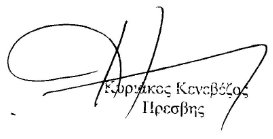 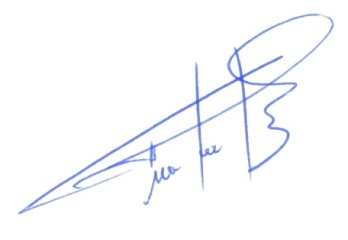 Κυριάκος ΚενεβέζοςΞενοφών ΠαπασταμόπουλοςΣοφία Παπαδημητρίου